1	Abdeckung für Tastsensor-Modul 1fach mit Pfeil-Symbol S.1/B.x polarweiß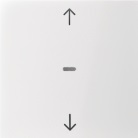 Abdeckung für Tastsensor-Modul 1fach mit Pfeil-Symbol S.1/B.x polarweiß, mit klarer Linse für die RGB-Status-Anzeige des Tastsensor-Moduls.
Haupt-Designlinie: Berker S.1/B.xFarbe: polarweiß glänzend

Fabrikat: Berker oder gleichwertig

Artikel: 80961289

gewähltes Fabrikat/Typ: '___________/___________'

liefern, montieren und betriebsfertig anschließen.Artikelnummer:80961289Stk